NAGRADNA IGRA ZA PRIJAVO NA E-RAČUNV podjetju Saubermacher – Komunala Murska Sobota d.o.o. smo se v prizadevanjih za povečanje števila vključenih strank v prejemanje e-računa odločili, da bomo vsakega novega uporabnika, katerega prijavo na e-račun bomo prejeli v spletno banko v času od 11. do 30. aprila 2017, nagradili s praktičnim darilom. Prejemnik e-računa ste lahko, če ste uporabnik spletne banke, kjer morate tudi oddati prijavo za prejemanje e-računov. V želji, da bi bilo okolju prijazni, se veselimo vaše odločitve za prejemanje e-računov.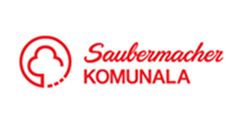 V želji skupnega ustvarjanja zdravega okolja vas lepo pozdravljam.mag. Klaudija Šek Škafar
vodja prodajeSaubermacher - Komunala Murska Sobota d.o.o.
Noršinska ulica 12, 9000 Murska Sobota

T: +386 2 526 84 52  F: +386 2 526 84 40  M: + 386 31 490 446
E: klaudija.sek@saubermacher-komunala.si I: www.saubermacher-komunala.si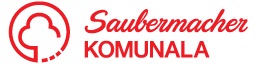 NYEREMÉNYJÁTÉK AZ E-SZÁMLÁK ÚJ FELHASZNÁLÓINAKA Saubermacher – Komunala Murska Sobota d.o.o. vállalatnál úgy döntöttünk, hogy az e-számla felhasználók létszámának növekedése érdekében az új ügyfeleknek, akik 2017. április 11. és 30. között jelentkeznek be  az e-számlákra és megkapják bejelentkezésüket az online bankba, nyereményben részesítjük. E-számlájuk csak abban az esetben lehet , ha egyben az online bank felhasználói is, ahol át kell adni a bejelentkezést az e- számlákra.Azzal az óhajjal vezérelve, hogy környezetbarátságosak legyünk, üdvözöljük döntését, hogy az e-számlák felhasználója lesz. Azzal a kívánsággal, hogy egészséges környezetet teremtsünk magunknak, üdvözlöm Önöket.	mag. Klaudija Šek Škafar
vezető eladóSaubermacher - Komunala Murska Sobota d.o.o.
Noršinska ulica 12, 9000 Murska Sobota

T: +386 2 526 84 52  F: +386 2 526 84 40  M: + 386 31 490 446
E: klaudija.sek@saubermacher-komunala.si I: www.saubermacher-komunala.si